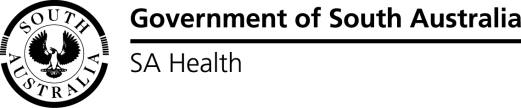 HREC Reference Number Allocation RequestThis form is required only if you wish to be allocated a HREC reference number prior to submission.Please fill out ALL sections and return to Health.CALHNResearchEthics.sa.gov.au Study type: Other        Other        Other       Study TypeFTIH/FTIP Clinical Trial – Drug Clinical Trial - Drug                    Clinical Trial (Other) Other(Please state)FTIH/FTIP Clinical Trial – Device Clinical Trial - Device Clinical Research FTIH/FTIP Clinical Trial – Drug & Device Clinical Trial - Drug & Device Health Research/Social ScienceApplication Type: Single Site Multi Site Single Site Multi Site Single Site Multi SiteShort Title: (max 70 characters)Long Title:CPI/PI Name:Study Coordinator Name:Study Coordinator Phone:HREC Ref:
(to be completed by Ethics Officer)HREC/     /     /     